L’accord du participe passé employé avec l’auxiliaire avoirLe participe passé employé avec avoir s’accorde avec le complément d’objet direct quand celui-ci est antéposé au verbe : J’ai rencontré Véronique au restaurant.  Le complément d’objet direct est postposé au verbe → le participe passé est invariable. 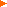 Je l’ai rencontrée.  Le complément d’objet direct (l’) est antéposé au verbe → le participe passé s’accorde en genre et en nombre avec son complément d’objet direct (qui désigne Véronique). Il y a donc également accord dans Ce sont les livres de grammaire que tu m’as demandés. Cas particuliers : Les verbes coûter, valoir, mesurer, vivre, régner, durer, etc. : Les participes passés de ces verbes ne s’accordent pas lorsque des compléments (circonstanciels ou adverbiaux) indiquant la durée, la mesure et le prix les précèdent : J’ai bien fait de dépenser les huit euros que ce livre de grammaire m’a coûté. Néanmoins, lorsque ces verbes sont employés transitivement, leur participe passé s’accorde avec le complément d’objet direct antéposé : Les efforts que ces lectures m’ont coûtés. (coûter a ici le sens de « Nécessiter la réalisation d’une chose difficile et/ou désagréable. » – Source : TLFi.). 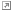 Les verbes impersonnels : Le participe passé d’un verbe impersonnel est invariable : La patience qu’il m’a fallu pour lui faire apprendre par cœur le dictionnaire a été déterminante. Le participe passé des verbes dire, devoir, croire, savoir, pouvoir, vouloir, etc. (verbes d’énonciation et d’opinion) : Le participe passé de ces verbes est invariable lorsqu’ils ont pour COD : un infinitif sous-entendu après le participe passé : J’ai fait tous les exercices de grammaire que j’ai pu (faire) → que est complément d’objet direct de l’infinitif faire sous-entendu. Le participe passé suivi d’un verbe à l’infinitif : À part fait + infinitif, quand le participe passé est suivi d’un infinitif, il s’accorde avec le complément d’objet direct qui précède lorsque l’objet ou la personne désignés par le COD sont à l’origine de l’action exprimée par l’infinitif : Les oiseaux que j’ai entendus chanter chantaient faux. (proposition infinitive) Le participe passé du verbe faire suivi d’un infinitif : Fait suivi d’un infinitif est toujours invariable : Les livres de grammaire que je t’ai fait lire sont très utiles. Le pronom en complément d’objet direct + participe passé : Le pronom en COD suivi d’un participe passé est invariable : Et des livres comme ceux-la, j’en ai lu bien souvent !  Tous les cas particuliers et exceptions ne sont pas mentionnés sur cette page. Référez-vous à votre manuel de grammaire favori ou consultez les sites Internet indiqués ci-dessous.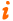 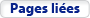 